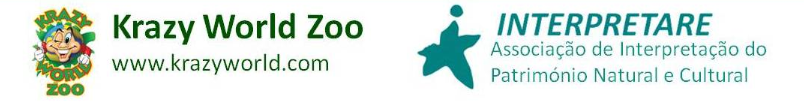 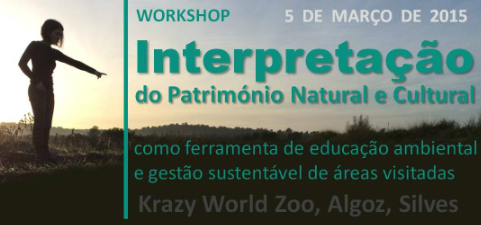 Nome:Idade:Habilitações:Entidade:(Referir dados caso queiram factura)Almoço no parque:Sim____	Prato do dia______(5€) Outros___________________(Pizza, hambúrguer)					      (Referir restrições alimentares)Não____Nota: O pagamento será efectuado por transferência bancária e os dados enviados para todos os participantes assim que a formação tenha o número mínimo de participantes para a viabilizar.